ТЕМА 1ТЕОРЕТИЧНІ ТА МЕТОДОЛОГІЧНІ ЗАСАДИ ПРОСТОРОВОЇ ОРГАНІЗАЦІЇ БІЗНЕСУМета: здобути комплекс знань щодо просторової організації бізнесу та розвитку форм просторової організації ділової активності; ознайомитися з положеннями розвитку регіональних інноваційних кластерів, їх властивостями, типами та перевагами функціонування; розглянути принципи, пріоритети та критерії ідентифікації форм просторової організації бізнесу, класифікацію чинників розвитку. План:Теоретико-концептуальні засади просторової організації бізнесу та розвитку форм просторової організації ділової активності. Сутність, форми, чинники та ефекти просторової інтеграції бізнесу. Теоретичні положення розвитку регіональних інноваційних кластерів. Методологія розвитку форм просторової організації бізнесу. Класифікація чинників розвитку. Опорні поняття та терміни: просторова організація бізнесу, форма просторової організації ділової активності, просторова інтеграція бізнесу, кластер, інноваційний кластер, глобалізація, локалізація, глокалізація.  Виклад матеріалу теми1.1 Теоретико-концептуальні засади просторової організації бізнесу та розвитку форм просторової організації ділової активностіПросторова організація бізнесу є визначальною передумовою та ознакою формування потенціалу просторової інтеграції бізнесу в забезпеченні соціально- економічного розвитку регіону.Просторова	організація	економіки розглядається як структурно-параметричне та просторово-часове впорядкування та узгодження елементів і зв’язків, яке забезпечує ефективність використання його потенціалу.Просторова організація бізнесу в цьому випадку буде визначатися його територіальною концентрацією (локалізацією) і просторовими пропорціями як результат формування та розвитку просторових інтегрованих форм ділової співпраці різних розмірів і типів (вертикально і горизонтально інтегрованих).Інтегрований підхід до «просторової організації» враховує поєднання підприємств і установ, для яких територіальна спільність їхніх компонентів є додатковим чинником для підвищення економічної ефективності за рахунок значної стабільності взаємних зв’язків (у тому числі інформаційних) і ритмічності виробничого процесу, скорочення транспортних витрат, раціонального використання усіх видів місцевих ресурсів і сприятливих умов маневрування ними.Тому регіональна політика просторової організації підприємницької діяльності лежить у площині застосування локального підходу до менеджменту, який виходить найперше з необхідності безумовного визнання того факту, що актори й соціальні відносини на локальному рівні мають критичну важливість для соціально-економічного прогресу й збереження миру, і що ця значущість більше не обмежується розташуванням.Іншими словами, не можна досягти серйозного успіху щодо сталого розвитку організації, якщо адекватний ступінь стабільності не досягається на всіх рівнях – від локального до глобального.Розглядаючи концептуальні підходи до дослідження просторової організації підприємницької діяльності, цікавим є підхід представників французької школи просторології, які виділяють такі основні напрями подальшого розвитку просторової («територіальної») економіки: територія й інновації; територія як соціоекономічний та інституціональний конструкт; галузева близькість і географічна близькість; регуляція і «управління».1.2 Сутність, форми, чинники та ефекти просторової інтеграції бізнесуКонкурентоспроможність національної економіки та окремих галузей національного господарства сьогодні можна розглядати лише в контексті просторової організації та інтеграції бізнесу. У свою чергу, просторова організація економіки визначається, як структурно- параметричне та просторово-часове впорядкування та узгодження елементів і зв’язків, яке забезпечує ефективність використання його потенціалу, а «просторова організація регіону є функцією від використання регіональних можливостей та інтересів, що великою мірою визначається особливостями території та дії зовнішніх внутрішніх чинників».. росторова організація економіки – це науково обґрунтована система просторового впорядкування взаємопов’язаних виробництв, сфери обслуговування населення та виробничої, ринкової й соціальної інфраструктури, що дає значний економічний і соціальний ефект внаслідок раціонального їх поєднання та концентрації.У контексті сфер економічної діяльності та рівнів адміністрування просторову організацію країни розглядають як внутрішню структурованість національного простору, що є результатом діяльності соціально-економічних суб’єктів у різних просторових сферах і на різних просторових рівнях; просторову організацію промисловості – як зумовлене об’єктивними законами суспільного розвитку просторове упорядкування промислового виробництва, що проявляється у формуванні різноманітних взаємопов’язаних територіальних (територіально-аквальних) утворень. У регіональному контексті просторова організація економіки розглядається як система просторово взаємопов’язаних і впорядкованих структурних елементів, взаємовідносин у певний момент часу, поєднання (оптимізація) яких створює синергетичний ефект для соціально- економічного розвитку регіону. За іншим означенням, просторова організація включає також комплекс цілеспрямованої економічної діяльності суб’єктів підприємництва на певній території і виступає як результат (продукт) такої діяльності в минулому та сучасному періоді, як механізм розміщення нових об’єктів, як система відносин між суб’єктами господарювання, місцевою владою і громадами та як просторова форма інтеграції виробництва, формою територіальної організації виробництва і розселення населення.Отже, саме просторова організація економіки є визначальною передумовою формування потенціалу просторової інтеграції бізнесу, який, як свідчить світовий досвід, є визначальним у забезпеченні соціально-економічного розвитку.Не вдаючись до детального аналізу існуючих теорій, концепцій та моделей регіональної економіки, наведемо окремі підходи до ґенези просторової інтеграції бізнесу. Взагалі, інтеграція (лат. integratio – поповнення, відновлення) у загальному розумінні є станом об’єднаних в єдине ціле будь-яких окремих частин. Інтеграція є також процесом ущільнення та посилення зв’язків між об’єднуваними складовими.Ключовими в розумінні феномену інтеграції є наявність узгоджених та впорядкованих відносин між агентами інтеграційного утворення, що істотно відрізняє даний вид організації економічних відносин від тимчасових економічних взаємодій чи об’єднань. Іншим вагомим компонентом інтеграції є добровільність об’єднання окремих складових в єдине інтеграційне утворення.Суб’єктні інтеграційні взаємодії в рамках просторової інтеграції бізнесу реалізуються у відповідних формах просторової інтеграції бізнесу, що формують левову частку форм просторової організації бізнесу (табл. 1.1).Розвиток просторової інтеграції бізнесу, зокрема її форм, рухається по висхідній траєкторії – від кластерних та мережевих форм до метапросторових форм інтеграції бізнесу.Розгортання процесів просторової інтеграції бізнесу має за мету забезпечення доступу до ефектів, що можуть бути отримані на рівні екосистеми більш високого порядку. Як відомо з теорії системного аналізу масштаби ефекту на рівні системи більш високого порядку є більшими порівняно з сумарним обсягом ефектів систем меншого порядку, що утворюють таку інтеграційну систему.Таблиця 1.1 – Класифікація форм просторової організації бізнесуСинергетичний ефект, спричинений розвитком інтеграційних процесів, виникає на різних рівнях і напрямках господарської та ділової активності й перебуває в залежності від мети інтеграції та елементів, що формують екосистему відповідної форми просторової інтеграції бізнесу. Серед основних ефектів просторової інтеграції бізнесу слід виділити наступні: мультиплікативний, інфраструктурний, інноваційно-інвестиційний, виробничо-фінансовий, управлінсько-операційний.Окрім прямих ефектів просторової інтеграції для безпосередніх суб’єктів інтеграційних взаємодій отримується також ряд ефектів для регіону локалізації таких інтегрованих екосистем у середньо- та довгостроковій перспективі. Такими є, наприклад, зростання бюджетних відрахувань, посилення соціальної відповідальності бізнесу, реалізація крупних інфраструктурних проектів, зростання рівня конкурентоспроможності відповідних локалітетів.Таким чином, просторова інтеграція бізнесу – це процес упорядкування та стан взаємодії підприємницьких структур та інституційних суб’єктів організації ділової активності, що інтегруються в якісно нову просторову екосистему більш високого рівня для досягнення взаємовигідних просторових ефектів. Логіко-функціональне поле просторової інтеграції бізнесу формується як формами просторової організації бізнесу локалізаційного, кластерного, мережевого та мета-просторового типу з різним статусом інституціоналізації інтеграційних взаємодій, так і чинниками і ефектами просторової інтеграції бізнесу.1.3 Теоретичні положення розвитку регіональних інноваційних кластерівВ сьогоднішніх умовах глобалізації та транснаціоналізації економічних процесів кластеризація є ефективною формою внутрінаціональної та внутрірегіональної інтеграції чи кооперування, яка дає можливість забезпечити розвиток економіки на основі створення самостійних локалізованих гравців, які, зокрема, здатні конкурувати на міжнародній платформі.Методологічна суть сучасного локалізму полягає у визначенні нової просторово-часової платформи розвитку світових інноваційно-інвестиційних процесів, що передбачає їх гіперконцентрацію в певних мікрорегіонах глобального економічного простору. Вони істотно відрізняються своєю структурною основою, найважливіше місце в якій займають креативні сфери, а також гармонізований рівень життя населення і бізнес-умови для ТНК і ТНБ.Перспективи розвитку регіональних інноваційних кластерів як локалізованих економічних систем лежать у площині застосування глокального підходу до менеджменту, який виходить найперше з необхідності безумовного визнання того факту, що актори і соціальні відносини на локальному рівні мають критичну важливість для соціально-економічного прогресу та збереження миру, і що ця значущість більше не обмежується місцеположенням.Застосування кластерного підходу передбачає формування певних локалізованих кластерів з підприємств, що виконують різні функції, але об’єднані одним технологічним процесом, результатом якого є кінцевий продукт, створений зусиллями всіх учасників процесу, починаючи з тих, хто займався науковими розробками та підготовкою кадрів, і закінчуючи технологами, пакувальниками та дилерською мережею. Цей підхід засновано на врахуванні позитивних синергетичних ефектів агломерування, мережевих принципах організації господарського процесу та дифузії знань і вмінь за рахунок міграції персоналу. Крім того, відсутні кордони між секторами та видами діяльності, які, в свою чергу, розглядаються як взаємопов’язані та взаємодоповнюючі.В своїх роботах М. Портер наголошує на наступних перевагах кластерів:підвищують продуктивність підприємств у тій місцевості, де їх створено за рахунок кращого доступу до робочої сили та постачальників, спеціалізованої інформації, інституцій та суспільних товарів; доповнюваності продуктів, які внаслідок цього стають привабливішими для споживачів; кращої мотивації керівників;збільшують темпи інновацій і визначають їх напрямок, тому створюють фундамент для майбутнього економічного зростання через краще розуміння ринку, здатність впроваджувати швидкі зміни та гнучкість, тиск конкурентів та інших виробників кластеру;стимулюють створення нових підприємств (сприяє збільшенню та посиленню кластеру) завдяки наявності необхідної сировини, комплектуючих частин та робочої сили, створенню нового бізнесу як частини позитивного ланцюжка зворотного зв’язку.При цьому М. Портер виділив основні властивості кластерів:географічна локалізація – організації, що входять у кластер, компактно розташовуються на певній території, а територіальна приналежність в умовах зростаючої глобалізації часто виявляється однією з конкурентних переваг;взаємозв'язок між підприємствами – кластер є особливою формою мережі взаємопов’язаних підприємств, і більше глибокий розвиток зв'язків свідчить про ступінь розвитку самого кластера;технологічний взаємозв'язок галузей – у кластері функціонують підприємства різних галузей, технологічно пов’язані між собою (компанії, що виробляють готову продукцію; постачальники спеціалізованих факторів виробництва, компонентів, машин, а також сервісних послуг; фінансові інститути; фірми, що забезпечують рух продукції по каналах збуту; виробники супутніх товарів й ін.);критична маса – щоб вплив на конкурентоспроможність компаній кластера був відчутним, необхідна наявність значного числа учасників взаємодій.Тобто кластер за М. Портером визначається як група географічно локалізованих взаємопов’язаних підприємств, постачальників устаткування (комплектуючих, спеціалізованих послуг), інфраструктури, науково- дослідних інститутів, ВУЗів й інших організацій, які доповнюють одна одну і посилюють конкурентні переваги окремих підприємств і кластера в цілому.Загалом розвиток кластерів в економічному просторі спрямований на зниження трансакційних витрат, підвищення ефективності використання знань, створення нових мереж інтеграції та співробітництва. Змішана контрактна природа кластера як стратегічної мережі дає можливість підприємствам, які входять до його складу, координувати значну частку своєї діяльності через механізми ринку, при цьому використовувати переваги ієрархічної координації, а саме ринкові стимули для учасників кластера, такі як опціони, бонуси і інші.Інноваційний розвиток національної економіки та забезпечення її конкурентоспроможності в умовах глобалізаційних викликів серед іншого визначається рівнем розвитку саме інноваційних кластерів, ефективне функціонування яких дозволить не лише реалізувати та примножити інтелектуальний потенціал та конкурентоспроможний освітній комплекс. Термін «інноваційні кластери» (clusters of innovation) набув широкого поширення в колі провідних гравців суспільного і приватного сектора після появи проекту розвитку інноваційних кластерів в США під назвою «Clusters of Innovation»76. Це поняття розкриває конкурентні переваги і необхідність кластерної інтеграції підприємств і організації не лише з точки зору зниження трансакційних затрат, можливостей підвищення продуктивності праці в умовах жорсткої конкуренції на ринку, а й з огляду підвищення їх інноваційного потенціалу та здатності до інновацій.Інноваційний кластер – цілісна система підприємств і організацій з виробництва готового інноваційного продукту, що включає в себе весь інноваційний ланцюжок від розвитку фундаментальної наукової ідеї до виробництва та дистрибуції готової продукції. Інноваційний кластер формує певну систему поширення нових знань і технологій, забезпечує прискорення процесу трансформації винаходів в інновації, а інновацій у конкурентні переваги, розвиток якісних стійких зв'язків між всіма його учасниками.Для вивчення загальних властивостей і параметрів кластерів використовується наступна їх класифікація за:рівнем однорідності (концентрації на основному бізнесі): галузевий кластер – всі організації мають подібний основний бізнес; міжгалузевий кластер, коли складно чітко виділити основну сферу діяльності;рівнем організаційно-економічної зв'язаності: група взаємодіючих організацій, що утворить єдині технологічні ланцюжки, яка має єдиний орган управління; група конкуруючих між собою організацій;рівнем участі центрів генерації інновацій: ті, що генерують інновації (кластер утвориться на базі наукових центрів й університетів – центри активізації інновацій належать окремим організаціям); ті, що не генерують інновації – центрів активізації інновацій у межах кластера не існує;рівнем зрілості: кластери, що зароджуються; сформовані (зрілі) кластери; кластери в стадії розпаду (кризи);масштабом: кластер національний, регіональний і галузевий;спеціалізацією: кластер продуктовий (впровадження інновацій, пов'язаних зі змінами в продукції, що дозволяють підвищувати обсяг продажів і зміцнити конкурентні переваги підприємств), технологічний (продаж нових методів і технології організації виробництва), нетехнологічний (використання нових фінансових інструментів, форм управління організаціями, методів впливу на покупців, навчання персоналу й т.д.).Кластери є важливою частиною європейської економічної реальності. Приблизно 38% всього зайнятого населення працює на підприємствах, що входять до складу кластерів. У багатьох європейських регіонах завдяки формуванню кластерних структур посилилися конкурентні переваги у таких сферах як нафтохімія (м. Антверпен), фінансові послуги (м. Лондон), вирощування квітів (Голландія), біофармацевтика (прикордонний регіон між Данією і Швецією).Україна за розвитком інновацій, згідно з рейтингом The Global innovation Index 2021, знаходиться на 49 місці серед 144 досліджуваних країн. Зміни індексу за 2017-2021 рр показані на рис. 1.1.Згідно з даними UNESCO, серед світових лідерів за рівнем розвитку інновацій найбільше різноманіття і кількість наукових парків виявлена у США і Великобританії. Більшість регіонів Великобританії мають понад десять кластерів, які вони намагаються розвивати, причому більшість із них базується на технологіях (біотехнологіях, технологіях автомобільної промисловості або екологічних технологіях). Понад 64% населення регіонів Великобританії зайняте в кластерах, що є найвищим показником в Європі.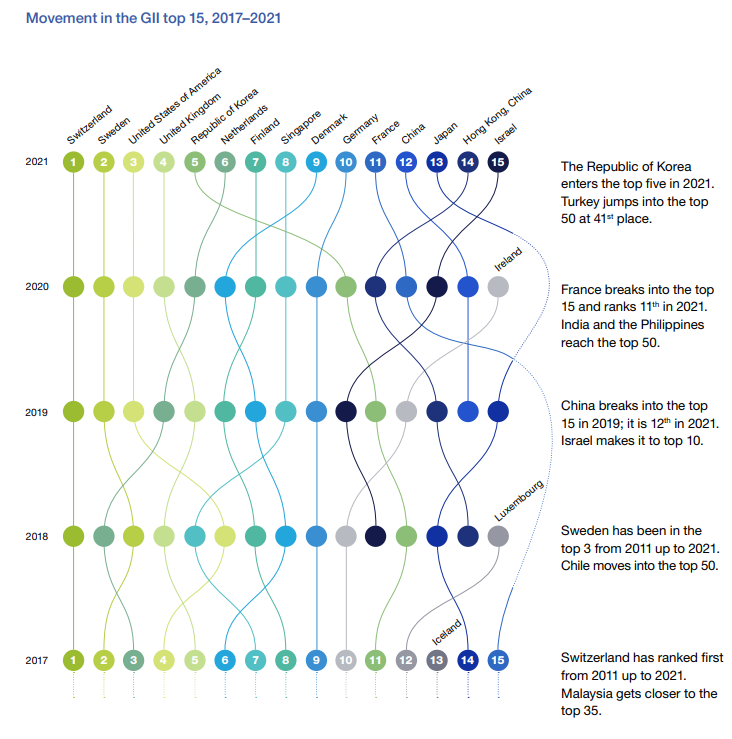 Рисунок 1.1 – Зміни The Global innovation Index 2017-2021У Швейцарії значну увагу приділено розвитку нових форм просторової організації бізнесу в інноваційній сфері, однак їх різноманіття є незначним, порівняно з Великобританією, США і Фінляндією. У середньому по регіонах Швейцарії у кластерах зайнято 43,7% населення. У Швейцарії успішно діють технологічні парки та бізнес-інкубатори, які є місцем співпраці малих та середніх підприємств, венчурних фірм, високотехнологічних підприємств, навчальних закладів, фінансових установ. Зокрема ключовий акцент у діяльності технопарків країни робиться на розвиток високотехнологічних сфер: біотехнології, біомедична інженерія, науки про життя екосистеми, прискорювальні технології, прогресивні матеріали і процеси, охорона здоров’я та енергетика, науки про життя і його якість, інженерія, охорона навколишнього середовища, цифрові технології і комунікації, промислові технології, робототехніка, мікротехнології, 3-D друк.Інноваційні кластери у Швеції, як і в Швейцарії та Великобританії, характеризуються високим рівнем розвитку. У середньому частка зайнятості населення в кластерах становить 41,6%. Основними спеціалізаціями кластерів у цій країні є: автомобілебудування, транспортування, ІТ, лісозаготівля, бізнес-послуги, металобудування, освіта.Фінляндія вирізняється від наведених вищих країн за структурою просторових форм організації бізнесу. У країні акцент зроблено на технологічний розвиток. Так, левову частку просторових форм складають наукові парки. Основні сфери спеціалізації кластерів Фінляндії дещо відрізняються від попередніх країн. Так, домінуючими є: лісозаготівля, транспортування, освіта, будівництво, фінанси, комунікації.Серед країн-сусідів України необхідно виділити Польщу, на території якої реально функціонує 79 парків, у т.ч. 23 – індустріальних, 20 – науково-технічних, 13 – технологічних, 11 – індустріально-технологічних. Окрім того, наявні технологічні, бізнес-інкубатори, високотехнологічні парки, авіа-технологічні парки, ІТ-парки та інші. Окрім того, в Польщі, відповідно до стратегії ЄС «Європа 2020» і смарт-концепції спеціалізації, запропонованої Європейською комісією, сформовано систему національних кластерів.1.4	Методологія розвитку форм просторової організації бізнесу. У широкому сенсі методологія певної науки тлумачиться як цілісна сукупність принципів, методів та вихідних положень, що застосовуються для аналізу наукового питання, а також правил вживання цих принципів та методівУ науковій літературі зазвичай розглядаються окремі просторові форми як каталізатори конкурентоспроможності виду економічної діяльності, певної території. Такими формами переважно є промислові, туристичні, інноваційні кластери. Оскільки сама мета інтеграції підприємств у кластер полягає у підвищенні конкурентоспроможності видів діяльності, у яких вони функціонують, тому форма організації впливає на ефективність їх діяльності. Окрім того, саме регіон є тією територіально-суспільною системою, в якій відбувається напрацювання механізму впровадження нових та існування традиційних просторових форм локалізації об’єктів господарювання, конструювання атрибутів просторових відносин (сусідство, центральність, периферійність, транскордонність, трансрегіональність, протяжність тощо), формування систем горизонтальних і вертикальних зв’язків між підприємствами, мереж взаємодій, генерування тенденцій структурної трансформації економічного простору.Водночас сучасні дослідження вчених фокусуються на визначенні ефектів таких типів: ефекту локалізації, ефекту урбанізації (агломерації), ефекту масштабу.Під ефектом урбанізації розглядається такий тип ефекту від концентрації виробництва, коли виробничі витрати одного підприємства знижаються в міру зростання сукупного обсягу виробництва на території міста. Відмінністю ефекту урбанізації від ефекту локалізації є те, що ефект урбанізації проявляється в результаті росту економіки всього міста, а не лише конкретного виду економічної діяльності, тобто цей ефект приносить вигоди всім підприємствам міста.Просторові форми організації бізнесу – це організовані в просторі й часі інтегровані структури, які характеризуються концентрацією необхідних ресурсів, обмежені територіально, характеризуються певними просторовими зв’язками між суб’єктами господарювання, які проявляються у обміні технологіями, знаннями та людськими ресурсами. Або ж форми просторової організації бізнесу – це структурні, просторово-динамічні утворення елементів (локалітетів) суб’єктів господарювання, які забезпечують ефективність використання їх економічного потенціалу за рахунок оптимальної реалізації ресурсів та ефектів інтеграції.Елементарним об’єктом економічного простору є локалітет (місцевість), що здебільшого ототожнюється з якимось одним суб’єктом господарської діяльності. Поєднання двох або більше локалітетів між собою партнерськими зв’язками, угодами про співробітництво, або іншими способами організації господарської діяльності утворюють інші форми просторової організації бізнесу, основне завдання яких полягає в ефективності господарської практики і використання місцевих ресурсів, реалізації ефекту масштабу, забезпечення високої продуктивності праці через мінімізацію витрат на подолання просторового розриву, зниження інституційних витрат та отримання доданої вартості тощо.Вивчення особливостей формування та еволюцію форм бізнесу дало змогу визначити головні принципи, ідентифікувати їх кількісні та якісні критерії. В основу формування та регулювання розвитку майже всіх аналізованих нами форм ПОБ покладено такі принципи: стратегічності (стратегічного бачення); комплексності (повного та раціонального використання існуючих природних та людських ресурсів); сприятливості (створення максимально сприятливих умов для розвитку виробництва, надання послуг бізнесу); інтегрованості (максимальне зближення підприємств при співробітництві, у тому числі й просторовому); компліментарності (під компліментарністю об’єднання розуміють певну єдність підприємств, відповідно до якої одні підприємства, проявляючи свої сильні сторони, компенсують слабкі сторони інших підприємств, що належать до інтегрованого утворення); синергетичності; конкуренційності; ощадності; партнерства та кооперації; довіри між господарюючими суб’єктами; концентрованості (рівень щільності підприємницького потенціалу регіону, висока економічна та просторова концентрація); тригерності (активізація процесів комунікації або залученості підприємницького потенціалу регіону); здатності до мультиплікативності; збалансованості; легітимності; прозорості, ефективності, інновативності.1.5	Класифікація чинників розвитку.Серед чинників просторової організації бізнесу, яких є безліч, й протягом суспільного розвитку НТР виникають нові, насамперед слід виділити три базові групи за сферою їх походження (природно-географічні, соціально-економічні та інституційні):природно-географічні (економіко-географічне положення, транспортне положення, особливості рельєфу, доступність до головних транспортних магістралей, виходу до моря, наявність природних ресурсів на території та доцільність їх видобування);соціально-економічні (міжнародний поділ праці, близькість до світових ринків, діяльнісно-видова структура економіки, інноваційна система, раціональна зайнятість населення, рівень доходів населення, вікова й демографічна структура, народжуваність, міграційна активність населення (просторова мобільність робочої сили), рівень освіти, якість життя населення, транспортне забезпечення, розподіл інвестицій, забезпеченість кваліфікованими кадрами, охорона довкілля, охорона здоров’я, рівень економічної безпеки та ін.);3) інституційні (нормативно-правове забезпечення діяльності бізнесу, адміністративний статус поселення, верховенство права, дотримання традицій та норм у веденні господарства, рівень довіри, громадянська активність, НТП, готовність до інновацій, розвиненість неформальних інститутів у суспільстві, рівень корумпованості державних службовців тощо)Класифікація чинників просторової організації бізнесу за характером дії на економічний простір України може бути предстпвлена у вигляді чинників традиційного та новітнього характеру дії (табл. 1.1).Глобалізація: їй притаманна подвійна дія: розширення економічного простору, скорочення трансакційних витрат, підвищення мобільності чинників виробництва, прискорення соціально-економічного розвитку регіону; додатковий імпульс збільшення просторової неоднорідності.Проявляється дія чинника глобалізації теж подвійно: одні регіони уніфікують господарську діяльність за прийнятими світовими стандартами, а інші – на основі поєднання глобального та локального забезпечують власні конкурентні переваги, які полягають у: географічному положенні території, соціальному капіталі, іміджі регіону тощо. Науковці В.Н. Овчинников, Ю.С. Колесніков та Н.П. Кетова сформували парадокс: за умов конкуренції її суб’єкти стають все більш глобальними, конкурентні переваги – все більш локальними, а їх капіталізація формує інноваційну додаткову ренту.Регіоналізація: діє на виявлення і збереження регіональної та локальної ідентичності певних територій. Різноманіття національних та культурних особливостей економічної діяльності забезпечує виживання населення (стратегія ізоляції), а з іншого боку є тим багатством, яке забезпечує генетичну стійкість суспільства.Таблиця 1.1 Класифікація чинників просторової організації бізнесу за характером дії на економічний простір УкраїниГлокалізація: поєднання локального та глобального у певному місці простору для посилення місцевих характеристик з світовими задля утворення нових форм ПОБ. Під глокалізацією слід розуміти такий синтез протилежних за дією процесів – глобалізації та локалізації, під впливом якої відбувається трансформація міжнародних економічних відносин, динамічний ріст локальних економічних потоків (фінансів, інвестицій, міграцій, інформації, технології, енергії) та посилення конкурентної боротьби в світових масштабах між ТНК, національними державами та надрегіональними економічними утвореннями. ТОЧКОВІ ФОРМИПРОСТОРОВОЇ ОРГАНІЗАЦІЇ БІЗНЕСУФОРМИ ПРОСТОРОВОЇ ІНТЕГРАЦІЇ БІЗНЕСУФОРМИ ПРОСТОРОВОЇ ІНТЕГРАЦІЇ БІЗНЕСУФОРМИ ПРОСТОРОВОЇ ІНТЕГРАЦІЇ БІЗНЕСУФОРМИ ПРОСТОРОВОЇ ІНТЕГРАЦІЇ БІЗНЕСУФОРМИ ПРОСТОРОВОЇ ІНТЕГРАЦІЇ БІЗНЕСУФОРМИ ПРОСТОРОВОЇ ІНТЕГРАЦІЇ БІЗНЕСУПідприємства (одиничні) за видами економічної діяльностіВиробничі майстерні Творчі майстерні Виробничі модулі Домашні офісиПлощинні	Ареальні	ЗональніПромислові зони Вільніекономічні зони Території пріоритетного розвитку Індустріальні райони«Долинні» технологічні центри Промислові вузли Технополіси Інноваційні міста Наукові містечка Інноваційні квартали Креативні райониІндустріальні парки ТехнопаркиНаукові паркиКластерні	Мережеві	КорпоративніТранснаціональні корпорації Концерни Консорціуми Конгломерати Асоціації за галузевою ознакою ХолдингиСпільні підприємства Фінансово- промислові групи Стратегічні альянси та партнерстваВиробничі мережі за галузевою ознакою Торгівельні мережі Логістично- транспортні мережі Франчайзингові мережі Аутсорсингові мережіВиробничі кластери Локальні кластери за галузевою ознакою МіжгалузевікластериМетапросторовіОн-лайн платформи (освітні, краудфандингові) Інституційні платформи Венчурні та«хмарні» пули Віддалені фрілансингові офісиТрадиційніНовітніРесурсні(земля, сировина, технологічне устаткування, кваліфікована робоча сила, фінансовий потенціал, підприємницький хист); Економічні (територіальний поділ праці, територіально- галузева структура економіки, ринок праці); Транспортні (розвинена транспортна мережа, доступ до різних видів транспортних перевезень); Соціальні (зайнятість населення, підприємницький капітал, соціальна відповідальність); Геополітичні (лобіювання та протекціонізм економічної діяльності, лібералізація та дерегулювання економічної діяльності, міжнародна співпраця, формування іміджу держави).Економічні: формування нової моделі розвитку економіки інноваційного типу; мобільний ринок праці та ресурсів; диверсифікація виробництва; гнучкість економічної структури.Інфраструктурні: Інтернет, комунікаційно-інформаційна мережа, інституційно-ринкові структури (банки, біржі, страхові компанії, венчурні фонди, краудфандигові та краудсорсингові компанії та ін.).Екологічні: імператив сталого розвитку економіки; домінування «зеленої економіки», циркулярна економіка. Соціально-культурні:соціально-психологічний клімат населення території, креативність.Інформаційні: формування Інтернету речей (IoT) та Інтернету всього (ІoE), культура ведення бізнесу, захист інформації та прав споживачів.Законодавчі: зміни національного, регіонального, місцевого законодавства; здатність до саморозвитку економічних систем (фрактали).Глобалізаційні тренди: формування системи міжнародних інститутів та інституційних платформ; динамічне запровадження й поширення інновацій, зростання впливу соціальних мереж; кастомизація (індивідуалізація) товарів та послуг, формування Big Data, трансформація підприємницької культури («бірюзові організації»,«шерингова економіка»: Uber, Airbnb, BlaBlaCar та ін.), аутсорсинг та фрілансерство; скорочення життєвого циклу продукції, трансформація каналів та способів постачання (логістика, електронна торгівля).